  福州软件职业技术学院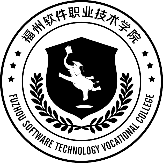     Fuzhou Software Technical Vocational College适应社会需求能力自评报告福州软件职业技术学院二〇一八年九月福州软件职业技术学院适应社会需求能力自评报告按照《国务院教育督导委员会办公室关于开展2018年全国职业院校评估工作的通知》（国教督办函〔2018〕17号）和《福建省教育厅办公室关于做好2018年福建省职业院校评估工作的通知》（闽教办职成〔2018〕14号）有关文件要求，结合我院的实际情况，围绕《高等职业院校适应社会需求能力评估暂行办法》（国教督办[2016]3号）中评估指标涉及的内容，经过认真自评，形成本报告：一、学校概况办学基本情况福州软件职业技术学院经福建省人民政府批准建立，创办的一所民办高职院校。2012年，网龙网络有限公司旗下的全资子公司福建天晴在线互动科技有限公司正式入主学院办学。该公司是目前国内互联网领域的龙头企业，是中国游戏市场的开拓者和行业标准的制订者之一，核心业务涵盖了新一代信息技术服务、软件开发和教育培训等。自学院成立以来,秉承着“厚德笃行，励学强技”的校训精神，始终坚持“面向社会，以能力为本，以质量立校，以特色立名”的办学理念，学院深入推进体制机制创新,不断加强内涵建设,全面提升办学水平、社会服务能力和人才培养质量，社会声誉不断提升。学院招生录取率和报到率始终位居全省民办高职院校前列，毕业生一次性就业率均达93%以上，培养了近15000名具有良好职业道德、娴熟的专业技能，能够满足生产、建设、服务、管理第一线需求的高素质技能型人才。学院目前在校高职生近3000人、专任教师128人，副高以上职称教师29人，“双师”素质教师82人，兼职教师88人，有校内专业实验（实训）室 29 个，校外实习实训基地109 个，教学仪器设备总值1302.14万元，图书馆藏书22万余册。现有省级VR公共实训基地1个，省级VR技术专业群实训基地1个，省级职业教学成果二等奖1个，省级职业教育师资培训基地(虚拟现实技术VR)1个，省级VR/AR职业教育行业指导委员会1个，省级服务产业VR技术专业群1个，省级产教融合示范专业(数字展示技术)1个，省级现代学徒制试点专业5个，省级创新创业教育改革试点专业2个，省级精品资源共享课（创新创业教育与专业教育融合类）3 门，省级第一批继续教育网络课程9门。 学院设有软件工程系、现代设计系、建筑工程系、经济管理系和公共基础部二级教学单位，专业规划与建设对接地方和产业发展，形成与福州新区和海上丝绸之路核心区、自贸区建设需求的主导产业、战略新兴产业、现代服务业等相对接的专业体系。学院先后被授予“平安校园”、“文明校园”、“福州市先进基层党组织”，“福州市教育系统先进基层党组织”、“福建省五四红旗团委”、“福州市创建全国文明城市先进工作单位”、“福州市十佳‘两新’团组织”、“福建省软件适用人才重点培训基地”等荣誉称号，并被腾讯大闽网网络评选为“海西教育十佳民办院校”、“十大最具知名度民办院校”。办学目标定位根据举办方提出的“全面实现教育信息化”的发展定位，学院以“设计方法论”为办学理念,将“立足福州，面向福建，辐射全国，服务新一代信息产业”作为学院发展的服务定位；坚持将校企一体化的产教融合模式作为办学根本突破点和特色创新的主体内容，为福建自贸区和福州新区建设产业发展培养互联网研发、设计、运营一线的高素质技术技能型人才，把学院建设成为规模适度、结构合理、特色鲜明、优势突出的民办综合信息化示范性高职院校。二、学校适应社会需求能力分析办学基础能力1.办学经费收入学费收入是学院办学经费的主要来源，三年来学院的注册资本由1,300万元增至25,000万元，学院新校区建设经费由投资方网龙网龙公司投入，计划投入15亿，一期于2018年底完成，2019年投入使用，其他详细的办学经费收入情况如下表：2.教学仪器设备2015年至2017年期间，学院加大了教学设备的投入，生均额由0.4万元/生增至0.47万元/生,截止2017年12月份学院的教学仪器设备总值为1302.14万元。3.教学及辅助、行政办公用房学院现办学地点位于福州大学铜盘校区，占地面积442多亩，教学行政用房面积约73100平方米，生均21.8平方米。长乐新校区占地面积536亩，现已基本完成一期建设，预计2019年初投入使用。
    4.信息化教学条件我校加快数字校园的建设进程，构建统一的校园网络环境，实现资源共享。接入互联网出口宽帯500Mbps，主干网带宽达到500Mbps，教学用终端（计算机）825台，每百名学生拥有计算机24.7台。网络信息点数1110个，数字资源总量420GB。自主开发交流平台“福软通”和慕课平台，建有120门课程网络教学资源，所有的教室都安装了多媒体教学设施，部分专业应用虚拟实训软件教学。校园实现无线网络全覆盖。校园一卡通使用范围涵盖校内就餐、图书借阅、上机上网、住宿管理等，构建校园网络环境，实现各类基础数据的共享和交换，为全校师生及社会提供集成的数字化服务，建设数字校园。5.实践教学条件我院重视校内实训基地建设，现有省级公共实训基地1个，VR专业群实训基地一个，校内实训室29个,校内实践教学工位数1217个，截至2017年6月，生均教学实践工位数0.364个。另外，2018年学院计划投入300万元改造建设校内实训室，厦门海迈公司捐赠价值200万BIM教学系统，商学院财贸基地捐赠机房三间、语音室一间、建设工程实训室3间。校内实训室基本满足教学需求，充分发挥承担校内实训基地教学、科研、生产、鉴定和社会服务“五位一体”功能。。 2017年校外实训基地数量109个，覆盖所有专业。主要承接认知实习，岗位实习（跟岗实习、顶岗实习）等实践教学环节任务，学生岗位实习（跟岗、顶岗实习）参与率100%。（二）师资队伍建设学院重视教师队伍建设，按照结构合理、相对稳定、师德高尚的原则，引培并举，学院现拥有一支年龄结构合理，学历、职称相对高水平，具备丰富教学经验和实践动手能力的师资队伍,同时聘用优秀校外兼课教师和企业工程人员参与教学和技能训练。学院现有专任教师128人，兼职教师88人,生师比为17.8：1。1、专任教师结构情况在现有的专任教师中，高级职称教师共29人，占专任教师总数的22.66%，中级职称教师共41人，占专任教师总数的32.03%，初级职称教师共38人，占专任教师总数的29.69%（见图3.1）。具有学士学位的教师占67.97%，硕士学位的教师占28.91%，博士学历的教师占0.78%（见图3.2）。35岁以下青年教师占65.63%（见图3.3）。“双师型”教师82人，占专任教师的比例为64.06％（参见表3.4）。图2.1 学校专任教师职称结构分析图图2.2 学校专任教师学历结构分析图注：学历结构不含在读学位和课程进修者。图2.3 学校专任教师年龄结构分析图表2.1  学校专任教师双师素质比例分析表2、师资队伍建设学院注重加强教师的素质提升，将师德建设和师能建设结合起来。通过实行新聘教师导师制度，新教师与老教师结对子，发挥老教师传帮带作用，培养新教师奋发向上的精神，营造严谨治学氛围；通过选派教师参加骨干教师培训、教育教学能力提升培训、闽台师资联合培训、国内访问学者等，支持中青年教师通过培训进修、社会实践等提升学历层次，拓宽教师的学术视野，提高教师的教学教研能力；通过开展青年教师微课竞赛、青年教师公开课等活动，为青年教师切磋技艺、交流教学经验、展示风采提供了机会；通过评选“优秀教育工作者”、“我心目中的好老师”、“最佳一节课”，组织“说课”竞赛等，鼓励教师积极投身教育教学第一线；通过制定纵向科研经费管理办法、职业技能竞赛奖励办法等，完善管理制度，突出激励机制，充分调动广大教师的积极性。16-17学年，学院新增2人骨干教师参加国内访问学者进修，3人参加闽台师资联合培训项目。学院重视师德师风建设，广泛开展各种形式的师德培训和师德教育，引导教师加强道德自律，自觉依法执教、廉洁从教、文明施教，着力提升全院教职工师德师风建设的水平。学院开展各种形式的师德承诺活动，创新师德师风建设新形式，如师德师风建设承诺书签订仪式、师德动员大会、新聘教师入职宣誓仪式等，引导青年教师奖师德规范转化为教师自身的行为准则。依托网络公司开发的“互联网+中国好党员”与“VR&AR体验式红色教育”平台，将先进的VR（虚拟现实）和AR（增强现实）技术引入到学习中，从视觉、听觉等全方位立体化运用，打造沉浸式、可互动的学习体验。学风建设委员会，全面领导和组织学院的学风建设工作，定期检查学院各系学风建设工作，提出改建方案，受理学术不端行为的举报和投诉。学风建设委员会在教师职称评聘、职务晋升、科研奖励、项目审批、人事录用、考核评估及学生先进集体评选推荐中，实行学风建设问题一票否决制。截止目前，学风建设委员会在学生考试纪律、毕业作品审查及教师学术、教学研究等方面均起到了强有力的监管作用。充分利用网龙公司的办学资源，共建“校企互通、专兼一体”的教学队伍，坚持内部培养与外部引进相结合，在改善结构、增加数量、提高水平等方面采取了一系列行之有效的措施，对调整、优化专任教师队伍结构起到了积极的促进作用。以网龙99u平台为基础，全院教师和企业员工同一平台，共同参与。通过平台E-Learning,企业定期推送企业最新资讯、企业文化、技术成果、技术讲座等信息，校企共同学习；通过开展“双基双挂”，组织教师到企业顶岗实习，让教师体会岗位需要的职业素养，增强教师职业技能；组织专项教学研讨，召开讲座，开展校企共同研究，不断提高教师综合水平。2016-2017学年，选派2名教师参加由网龙组织的VR培训。（三）专业人才培养1.专业人才培养模式改革与实践我院积极深化职业教育改革，积极探索建立产教融合体制机制，主动适应产业变革趋势，调整专业结构，构建适应产业和区域发展需求的人才培养新体系。探索“产教融合”人才培养模式，依托行业，对接产业，积极推进现代学徒制、工作室、项目驱动、创新创业教育教学，形成了各具特色的人才培养模式。如：软件技术专业充分发挥举办方在技术、人才和资源优势，深化教育教学改革，促进专业内涵发展，提高人才培养质量，开展现代学徒制“网龙班”教学改革，构建“上市企业标准引领、行业协同创新、产教深度融合、能力逐级递进”的现代学徒制人才培养模式，采用“学院基础教学+校企合作专业学习+网龙岗前培训+跟岗实习+顶岗实习”分段式教学模式，学生直接参与网龙项目测试工作，开展生产性实践教学活动，学院与企业双主体育人、教师和师傅双导师教学、员工和学生双重身份。根据现代学徒制要求，结合学院实际，加强学习研讨，创新人才培养模式，形成可推广模式，制定了“网龙数字化工程师培养计划”总体方案和“网龙数字化工程师培养计划”试验班实施办法，启动了“网龙数字化工程师”培养计划，实行“课堂+工程实践教育中心”人才培养模式。按照网龙技术标准，引入网龙人才和项目资源，培养熟练掌握相对应专业网龙数字化工程师的基础技能，理论基础扎实，知识、能力、素质协调发展的能迅速融入专业工程师岗位的高素质技术技能型专业人才，具有一定设计思维能力的，能造就求真务实，能开拓创新、引领发展的工程技术人才。该模式以软件技术（软件测试）现代学徒制为样本，形成可推广方案，在软件技术（QA方向）、游戏设计、数字展示技术（VR方向）等专业试行推广。2.专业课程体系（1）优化课程结构，突出实践教学基于工作岗位的职业能力分析结果，结合合作企业岗位用人标准和国家职业资格标准，充分考虑学生成长认知规律和可持续发展的基本要求，各专业以典型工作过程为导向，设置和开发基于工作任务的课程体系，制定“岗、证、课”融通课程标准。按照“模块化”的人才培养思路，进一步深化各专业人才培养方案课程体系改革，加强职业素养模块课程建设，严格人才培养方案的制定、报批、执行和滚动修改制度。充分调研行业需求，突出学生实践教学训练，按照“技能积累、能力发展和综合实践”的认知规律构建“认知实习+课内实训+专项实践+岗前培训+跟岗实习+顶岗实习”六位一体生产性实践教学体系，实践学时占毕业总学时60%以上。全院开设的课程总数为337门（含公选课），从课程类型来看，理论和实践课程（B类）+实践课程（C类）的学时分别占总学时的44.39%和33.02%。表2.2 我院2016-2017学年课程设置情况一览表（2）加强校企合作教材开发课程建设是人才培养质量提高的关键点，2017年出版参编或主编教材12本。按照网龙测试岗位能力标准，开发出版《软件测试》、《游戏测试》两本教材；为解决虚拟现实技术教材空缺，与网龙共同开发出版了《虚拟现实概论》、《VR建模上册》、《VR建模下册》、《VR程序开发》四本教材；重视培养学生创新精神与创新意识，科学精神与人文素质，职业技能与工匠精神相结合，与网龙共同编著《创新设计方法论》。系列教材由北京理工大学出版社出版，列入“十三五”规划教材。（3）课程教学模式改革制定了《福州软件职业技术学院关于教学方法和教学手段改革的指导意见》和《关于进一步深化课程考核改革的指导意见》，加强课程教学模式改革和考核改革。提倡“以教师为主导、以学生为主体”信息化教学模式改革，学院组织建设了120门课程部分数字教学资源，评选10门院级精品在线开放课程，2016年9门课程获批福建省教育厅继续教育网络课程。公共基础部《“互联网+1+4”混合式高职思政教育教学模式构建与实践》获得2018年福建省职业教育教学成果二等奖。3.双证毕业我院实施“双证毕业”制度，促使毕业生在毕业时既取得学历证书，又具备技术技能等级或职业资格证书，提高毕业生的实践动手能力和就业实力。这是促进毕业生适应就业市场准入制度的重要保证。2017届毕业生1340人取得各种职业资格证书1274人，获取率为95%。2015届、2016届获得国家颁发的与专业相关的职业资格证书类获得数（中、高）中分别是1135人、1276人。学生发展1.招生随着学校人才培养质量提高，我校在社会上和福建省内考生中具有良好反响，学校品牌、专业设置、就业优势、技能培养受到考生和社会的认可。2017年我院共计开设19个专业，共录取2017级新生共1120人，报到941人，报到率达到84%。2.就业学院历来重视学生的发展，积极创造条件促进毕业生的就业。每年都举办一场大型的招聘会和若干场分专业招聘宣讲会，帮助毕业生顺利获得就业的机会。2017届毕业生人数1340人，毕业生直接升学数104人，自主创业人数6人，当地就业人数897人，中小微及基层就业数1020人。     表2.3 毕业生就业情况分学年度统计表社会服务能力专业与当地产业根据福建自贸区、福州新区建设和数字福建产业发展需求，学院将“立足福州，面向福建，辐射全国，服务新一代信息产业”作为学院发展的服务定位，紧贴区域产业发展，优化专业布局，建立专业设置“正负面清单”制度，动态调整现有专业，加强与重点专业相匹配的特色专业与优势专业建设，加大了就业好、生源足且紧密对接新一代信息产业的专业群建设的力度，重点建设软件技术、数字展示技术（VR方向）、游戏设计、智能产品开发、互联网金融、建设工程管理(BIM方向)等6个专业，其中，软件技术、数字展示技术（VR方向）、游戏设计、智能产品开发等4个专业要在校企共同搭建的平台，实现校企深度产教融合，办出特色。通过重点（特色）专业建设，带动辐射其它相关专业的建设与发展，力争建设好软件技术专业群、VR技术、ACG专业群、智能服务专业群、建筑BIM专业群等5个特色专业群。专业设置基本上符合福建自贸区和福州区域经济产业发展对人才需求，整个专业结构体系基本合理。科研服务我院实施科研团队与青年教研能力提升计划，每年均拨出一定经费用于教师教学与科研。并建立激励机制，不断完善科研奖励制度，对课题研究、论文发表、学术交流采取一定的奖励措施；并及时收集反馈有关科研信息为教师服务，并注重科研工作总结，推广科研研究成果。 积极做好高职教育研究等科研项目组织与申报，2017-2018学年获得省市科技类、人文社会类等科研项目或课题立项有14项（2017福建省中青年教师科研项目申报科技类3项、社科类5项、思政类3项、高校外语教改教研1项、2018上半年社科类申报2项）；2017年福建省中青年教师科研项目结题6个项目。根据省市有关文件精神积极对接现代学徒制、设置急需紧缺专业、公共实训基地等专项的申报与跟踪，得到政府财政补贴2017-2019年度为498万元，其中新增紧缺专业大数据技术与应用80万；数字展示技术(VR方向)80万；现代学徒制试点项目、软件技术及多媒体技术（影视方向）38万；市属职业院校公共实训基地奖补200万（列入省教育厅第二批培训项目）。技能鉴定服务积极对接省、市人力资源和社会保障局等其它部门开展职业技能鉴定工作，如计算机信息高新技术考试、计算机技术与软件专业技术资格水平考试等鉴定，2017-2018学年为学生鉴定2489人次、对社会4037人次。继续教育2017-2018学年与泰国博仁大学联合办学本科试点，已招6人，2018-2019学年已招3人。采取3+1：国内修读两年半、剩余一年半课程在博仁大学修读，发本科文凭。与福州市台江区梦飞教育培训中心合作进行专升本招考培训合作，2017级学生有154人参加专升本培训学习。与福州市两岸高教培训学校合作，参加集美大学有关专业的专本衔接学习，2017级有31人。社会培训为提高学院社会服务能力，2018年3月18日-3月30日，我院在网龙长乐基地海西动漫创意园成功承办福建省2017年度职业教育虚拟现实技术（VR）专业骨干教师省级培训，来自全省68所中高职学校的100名老师参加了本次培训。培训采取“校企合作”模式，引入网龙技术标准和教学资源，由网龙资深工程师担任培训导师，参观体验、课堂讲授、案例教学、实操体验、项目实践、小组研讨交流等方式进行线下集中面授，采用企业级的管理模式，取得了良好的效果，学院评价总体“满意”度达到99%。三、存在问题及改进措施学院校区现处福州大学铜盘校区，用地产权属福州大学。根据教育部《高等职业院校人才培养工作评估方案》（教高〔2008〕5号）、省教育厅《关于印发“高等职业院校人才培养工作评估方案”实施文件的通知》（闽教高〔2009〕27号）的有关人才培养工作评估文件精神，因学院没有产权用地问题，导致学院未能申报第一轮高职人才培养工作评估，给学院的发展带来了严峻挑战。学院于2016年启动评估工作，目前正处于整改阶段，随着新校区建设同步进行。2012年9月，在省领导、省教育厅以及福州市政府的关心和支持下，学院董事会以学院名义向福州市政府申请在长乐航空港工业集中区建设新校区，新校区项目建设用地536亩，总建筑面积约30万平方米。学院新校区的项目建设得到了福州市政府的大力支持，目前，教学及生活用房已经完成基础建设，2019年初入驻。学院投资方国内知名网络游戏与移动互联网应用的开发商和运营商网龙网络有限公司（港交所主板上市公司），在网络游戏、移动互联网开发应用等方面技术力量雄厚，人才储备充足，人才需求量较大，正向教育行业转型，热衷于教育事业。学院将依托网龙集团的办学主体优势，加快推进学院新校区建设工作，进一步完善内部管理，积极开展各项教学改革，开展继续教育和社会职业技能培训与鉴定工作，使学院职业教育内涵发展的办学特征更加凸显，专业结构日趋合理，办学活力明显增强，办学实力和社会服务能力显著提升。福州软件职业技术学院2018年9月28日年度201520162017社会捐赠经费（万元）0053.94学费收入（万元）3,021.442,657.752,306.7其他收入（万元）3.4748.61国家财政性教育经费（万元）390.69194.76200.52学院总收入（万元）3,415.62,856.512,569.77校内专任教师人数（人）校内专任教师双师素质校内专任教师双师素质校内专任教师人数（人）双师人数（人）双师比例（%）1288264.06类型学时占总学时的比例（%）理论课（A类）942422.59%理论+实践课（B类）1852044.39%实践课（C类）1377433.02%合计（330门）41718100%学年2015年2016年2017年毕业生数133214301340直接升学数4047104直接就业数119712661316自主创业数436当地就业数8381021893其中 中小微及基层就业数95611671020500强企业就业数92321